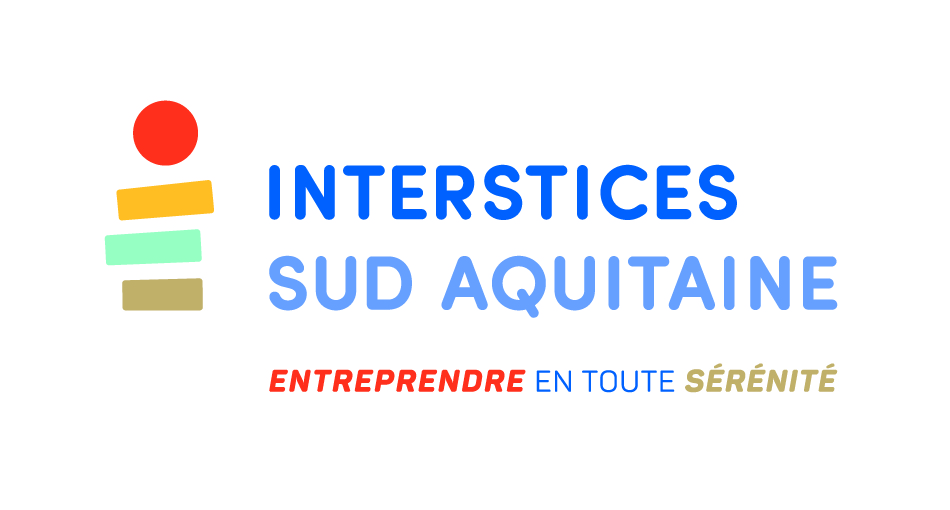 CoordonnéesActivitéSituation personnelle(double-cliquez devant la case que vous souhaitez cocher, pour insérer une croix : )Complément d’informations (double-cliquez devant la case que vous souhaitez cocher, pour insérer une croix : )I – L’adéquation personne / compétences / projetMon projet de créationMoi, le/la porteur-se de projetMon parcours professionnel (joindre CV)Mes compétences utiles pour le projet(compléter le tableau selon les indications ci-dessous)4  Compétent (je sais faire ; j’ai déjà fait avec succès)3  Plutôt compétent (je pense que je sais faire ou que je saurais faire, m’en débrouiller)2  Plutôt peu compétent (je ne sais pas bien faire ; j’y arrive avec difficulté ou avec de l’aide)1  Non compétent (je ne sais pas faire ; je n’ai jamais fait et je pense que j’aurais beaucoup de mal à faire)(double-cliquez devant la case que vous souhaitez cocher, pour insérer une croix : )II – L’ACTIVITE et LE MARCHE L’activité (double-cliquez devant la case que vous souhaitez cocher, pour insérer une croix : )Le marché(double-cliquez devant la case que vous souhaitez cocher, pour insérer une croix : )(double-cliquez devant la case que vous souhaitez cocher, pour insérer une croix : )(double-cliquez devant la case que vous souhaitez cocher, pour insérer une croix : )III - LA STRATEGIE COMMERCIALEMon positionnementMa communication et mes supportsIV – LE PREVISIONNEL ECONOMIQUE ET FINANCIERQuels sont les éléments que je peux estimer ?Motivations pour intégrer la C.A.E.Quelles sont mes raisonspour solliciter l’entrée en coopérative d’activité et d’emploi ?Notez vos motivations dans l’ordre des priorités (1 plus importante, 6 le moins important)  Accompagnement personnalisé individuel  Synergie collective  Sécurisation du parcours  Comptabilité tenue par la coopérative d’activités et d’emplois  Test de l’activité  Autre(s) motivation(s) ? (merci de préciser) :Note de synthèse du projetA compléter par le conseillerAvis argumenté du Comité d’Agrément :Date du comité :Le/la porteuse de projet :DOSSIER DE CANDIDATUREà la Coopérative d’Activités et d’EmploisNom / Prénom…Projet d’activité…Date…CONTENU DU DOSSIERPrésentation du/de la porteur.se de projetNomPrénomSexe F       MDate de naissanceLieu de naissanceN° Sécurité SocialeAdresse et TelEmailIntitulé de l’activité : Nom commercial : Non indemnisé-e Bénéficiaire ARE Bénéficiaire ARE Bénéficiaire CRP Bénéficiaire CRP Salarié-e à temps partiel Bénéficiaire du RSA Bénéficiaire du RSA Bénéficiaire ASS   Bénéficiaire ASS   EntrepreneurStatut juridique :  Autre  AutreDepuis leIndemnisation montant mensuelPréciser date fin indemnisation N° d’identifiant Pôle EmploiAgence POLE EMPLOI de Conseiller POLE EMPLOIRéférent RSAReconnaissance travailleur-se handicapé-e : non           ouiReconnaissance travailleur-se handicapé-e : non           ouiReconnaissance travailleur-se handicapé-e : non           ouiReconnaissance travailleur-se handicapé-e : non           ouiReconnaissance travailleur-se handicapé-e : non           ouiAccident bancaire :  non           oui (précisions) :Accident bancaire :  non           oui (précisions) :Accident bancaire :  non           oui (précisions) :Accident bancaire :  non           oui (précisions) :Accident bancaire :  non           oui (précisions) :Situation de famille Marié-e     Concubinage/PACSé-e      Célibataire     Divorcé-e/Séparé-eSituation de famille Marié-e     Concubinage/PACSé-e      Célibataire     Divorcé-e/Séparé-eSituation de famille Marié-e     Concubinage/PACSé-e      Célibataire     Divorcé-e/Séparé-eSituation de famille Marié-e     Concubinage/PACSé-e      Célibataire     Divorcé-e/Séparé-eSituation de famille Marié-e     Concubinage/PACSé-e      Célibataire     Divorcé-e/Séparé-eRégime matrimonial :Régime matrimonial :Régime matrimonial :Régime matrimonial :Régime matrimonial :Soutien de la famille au projet : oui      nonSoutien de la famille au projet : oui      nonSoutien de la famille au projet : oui      nonSoutien de la famille au projet : oui      nonSoutien de la famille au projet : oui      nonNombre de personnes à charges :Age(s) :Age(s) :Avez-vous déjà bénéficié d’un contrat CAPE ?    oui      non – durée :Avez-vous déjà bénéficié d’un contrat CAPE ?    oui      non – durée :Avez-vous déjà bénéficié d’un contrat CAPE ?    oui      non – durée :Avez-vous déjà bénéficié d’un contrat CAPE ?    oui      non – durée :Avez-vous déjà bénéficié d’un contrat CAPE ?    oui      non – durée :Avez-vous déjà exercé une activité indépendante ? Avez-vous déjà exercé une activité indépendante ? Avez-vous déjà exercé une activité indépendante ? Avez-vous déjà exercé une activité indépendante ? Avez-vous déjà exercé une activité indépendante ?  oui     Type d’activité :  oui     Type d’activité :  oui     Type d’activité : Date de cessation :Date de cessation :Motif de cessation : Motif de cessation : Motif de cessation : Motif de cessation : Motif de cessation :  non non non non nonIntitulé de mon projet…Quels éléments de mon histoire personnelle et/ou de mon parcours professionnel m’amènent à porter ce projet de création ou de reprise d’entreprise ?(bref historique du projet)…Ai-je été ou suis-je aidé dans l’étude de mon projet entrepreneurial ?Ai-je été ou suis-je aidé dans l’étude de mon projet entrepreneurial ? Oui NonSi oui, merci de préciserSi oui, merci de préciserQui m’aide ?…Quand a eu lieu /a lieu cette aide ?…Nature de l’aide ?…Justificatif(s) de l’aide ?…Bilan que je retire de cette aide ?…Qu’est-ce que je retiens de mes expériences passées ?Qu’est-ce que je retiens de mes expériences passées ?LE POSITIFCe qui m'a apporté, valorisé(e), satisfait(e) le plus et que j'aimerais continuer à vivre ou revivre LE NEGATIFCe que j'ai vécu et que je ne veux plus vivre (des expériences concrètes, des passages de vie…)……LES COMPETENCESDE L’ENTREPRENEURAuto-évaluationCommentaires, exemples permettant d’étayer l’auto-évaluationLES COMPETENCESDE L’ENTREPRENEURAuto-évaluationCommentaires, exemples permettant d’étayer l’auto-évaluationTECHNIQUE METIERMaîtrise des compétences et savoir-faire de l’activité envisagée 4    3     2    1…Compétences en CONCEPTION DU PROJET D’ENTREPRISE : élaborer ma stratégie permettant de définir l'objet, les objectifs et les moyens pour réaliser mon projet, 4    3     2    1…COMMERCIALISATION, VENTES ET SERVICE : . identifier les clients, . cibler et connaître leurs besoins; . connaître les fournisseurs . Identifier et analyser les concurrents;. vendre efficacement,. communiquer sur mon offre vers mes clients 4    3     2    1…GESTION FINANCIERE : . lire et comprendre la trésorerie, . lire et comprendre le bilan et le résultat.. fixer son coût de production et ses prix  4    3     2    1…Compétences en ORGANISATION DE L'ENTREPRISE : . organiser et le suivre les tâches techniques et administratives quotidiennes. . gérer mon temps entre les différentes tâches de l’entrepreneur  4    3     2    1…Compétences en MAITRISE DE L’INFORMATION : . collecter, veiller et utiliser l'information pour éclairer l'évolution de mon entreprise. 4    3     2    1…Compétences à GERER LES RELATIONS UTILES A L’ENTREPRISE : . créer, entretenir et développer des réseaux formels et informels utiles. 4    3     2    1…Compétences COLLABORATIVES : . initier et développer des pratiques de travail collectives et collaboratives,  4    3     2    1…3 compétences démontréesau cours de mon vécu professionnel et/ou personnel qui me serviront dans la mise en œuvre de mon projet entrepreneurial 3 compétences démontréesau cours de mon vécu professionnel et/ou personnel qui me serviront dans la mise en œuvre de mon projet entrepreneurial COMPETENCES(Ex : je suis ordonné(e), je suis créatif(ve), je sais diriger….)ELEMENTS DE DEMONSTRATION issus de mon vécu professionnel et/ou personnel………………Mes besoins en formationMes besoins en formationMes besoins en formationAi-je déjà identifié des formations adaptées à mes besoins ?Ai-je déjà identifié des formations adaptées à mes besoins ?Ai-je déjà identifié des formations adaptées à mes besoins ? OUI (préciser) OUI (préciser) NONType de formation (intitulé, contenu, durée)Pour répondre à quel besoin ?…………Quels sont les produits ou services que je souhaite vendre ?Quels sont les produits ou services que je souhaite vendre ?Descriptif  des produits ou servicesDétailsEn quoi ça consiste ? / caractéristiques / spécificités…………………RéglementationL’activité est-elle soumise à une réglementation spécifique ?RéglementationL’activité est-elle soumise à une réglementation spécifique ?RéglementationL’activité est-elle soumise à une réglementation spécifique ? OUI NON je ne sais pasPréciser la réglementation…Assurance spécifiqueL’activité a-t-elle une contrainte d’assurance spécifique ?Assurance spécifiqueL’activité a-t-elle une contrainte d’assurance spécifique ?Assurance spécifiqueL’activité a-t-elle une contrainte d’assurance spécifique ? OUI NON je ne sais pasPréciser l’assurance requise…Mon secteur d’activité Description du secteur d’activité, de ses intervenants et perspectives d’évolution.Mon secteur d’activité Description du secteur d’activité, de ses intervenants et perspectives d’évolution.Le secteur d’activité(ex : hôtellerie ; services aux entreprises…)…Ses principaux acteurs, opérateurs (ex : CCI ; office du tourisme ; organismes de formation…)…Les perspectives d’évolution (que vous connaissez ou supposez)…Mon territoire d’implantation  Sur quelle zone géographique vais-je intervenir ?Mon territoire d’implantation  Sur quelle zone géographique vais-je intervenir ?Mon territoire d’implantation  Sur quelle zone géographique vais-je intervenir ?Mon territoire d’implantation  Sur quelle zone géographique vais-je intervenir ?Sur quel territoire géographique allez-vous prospecter vos clients ?Sur quel territoire géographique allez-vous prospecter vos clients ?Sur quel territoire géographique allez-vous prospecter vos clients ?Sur quel territoire géographique allez-vous prospecter vos clients ?…………Quelle est ma connaissance des caractéristiques de ce territoire d’intervention ?Quelle est ma connaissance des caractéristiques de ce territoire d’intervention ?Quelle est ma connaissance des caractéristiques de ce territoire d’intervention ?Quelle est ma connaissance des caractéristiques de ce territoire d’intervention ? Aucune Faible Suffisante Très bonnePrécisez la nature de vos connaissancesex : population/principales activités/nombre et taille des entreprises/…Précisez la nature de vos connaissancesex : population/principales activités/nombre et taille des entreprises/…Précisez la nature de vos connaissancesex : population/principales activités/nombre et taille des entreprises/…Précisez la nature de vos connaissancesex : population/principales activités/nombre et taille des entreprises/……………Ma clientèle  Ma clientèle  Ma clientèle  Ma clientèle  Quelle est ma clientèle ciblée ? Qui sont les clients que je souhaite toucher, quelles sont leurs caractéristiques ?Quelle est ma clientèle ciblée ? Qui sont les clients que je souhaite toucher, quelles sont leurs caractéristiques ?Quelle est ma clientèle ciblée ? Qui sont les clients que je souhaite toucher, quelles sont leurs caractéristiques ?Quelle est ma clientèle ciblée ? Qui sont les clients que je souhaite toucher, quelles sont leurs caractéristiques ?…………Quelle est ma connaissance de ma clientèle?Quelle est ma connaissance de ma clientèle?Quelle est ma connaissance de ma clientèle?Quelle est ma connaissance de ma clientèle? Aucune Faible Suffisante Très bonneMa concurrence (offre déjà existante)  Ma concurrence (offre déjà existante)  Ma concurrence (offre déjà existante)  Ma concurrence (offre déjà existante)  Quelle est l’offre déjà existante que je connais (mes concurrents, directs et indirects)Quelle est l’offre déjà existante que je connais (mes concurrents, directs et indirects)Quelle est l’offre déjà existante que je connais (mes concurrents, directs et indirects)Quelle est l’offre déjà existante que je connais (mes concurrents, directs et indirects)…………Quelle est ma connaissance de l’offre déjà existante (concurrence)?Quelle est ma connaissance de l’offre déjà existante (concurrence)?Quelle est ma connaissance de l’offre déjà existante (concurrence)?Quelle est ma connaissance de l’offre déjà existante (concurrence)? Aucune Faible Suffisante Très bonneQuel est mon positionnement sur ce marché ?Quel est mon positionnement sur ce marché ?Quel est mon positionnement sur ce marché ?Quel est mon positionnement sur ce marché ?Vis-à-vis de la clientèle ? Ai-je choisi les messages à mettre en avant pour que ma clientèle ciblée  fasse appel à mes services ?Vis-à-vis de la clientèle ? Ai-je choisi les messages à mettre en avant pour que ma clientèle ciblée  fasse appel à mes services ?Vis-à-vis de la clientèle ? Ai-je choisi les messages à mettre en avant pour que ma clientèle ciblée  fasse appel à mes services ?Vis-à-vis de la clientèle ? Ai-je choisi les messages à mettre en avant pour que ma clientèle ciblée  fasse appel à mes services ? NON, j’en suis loin OUIJ’ai quelques vagues idées OUIJ’ai plutôt bien avancé OUIJe suis au pointSi oui, précisez ce que vous avez déjà faitSi oui, précisez ce que vous avez déjà faitSi oui, précisez ce que vous avez déjà faitSi oui, précisez ce que vous avez déjà fait…………Vis-à-vis de la concurrence ?  Est-ce que je sais comment je vais me différencier de la concurrence ?Vis-à-vis de la concurrence ?  Est-ce que je sais comment je vais me différencier de la concurrence ?Vis-à-vis de la concurrence ?  Est-ce que je sais comment je vais me différencier de la concurrence ?Vis-à-vis de la concurrence ?  Est-ce que je sais comment je vais me différencier de la concurrence ? NON, j’en suis loin OUIJ’ai quelques vagues idées OUIJ’ai plutôt bien avancé OUIJe suis au pointSi oui, comment ?Si oui, comment ?Si oui, comment ?Si oui, comment ?…………Quelle politique tarifaire ?Ai-je défini ma « grille de tarifs », en fonction de mes coûts de revient,  des prix du marché ?Quelle politique tarifaire ?Ai-je défini ma « grille de tarifs », en fonction de mes coûts de revient,  des prix du marché ?Quelle politique tarifaire ?Ai-je défini ma « grille de tarifs », en fonction de mes coûts de revient,  des prix du marché ?Quelle politique tarifaire ?Ai-je défini ma « grille de tarifs », en fonction de mes coûts de revient,  des prix du marché ?Quelle politique tarifaire ?Ai-je défini ma « grille de tarifs », en fonction de mes coûts de revient,  des prix du marché ? NON, j’en suis loin OUIJ’ai quelques vagues idées OUIJ’ai plutôt bien avancé OUIJ’ai plutôt bien avancé OUIJe suis au pointSi oui, précisez ce que vous avez déjà faitSi oui, précisez ce que vous avez déjà faitSi oui, précisez ce que vous avez déjà faitSi oui, précisez ce que vous avez déjà faitSi oui, précisez ce que vous avez déjà faitProduit ou serviceProduit ou serviceProduit ou serviceTarif envisagéTarif envisagé…………€…€…………€…€Ai-je déjà des commandes à venir ?Ai-je déjà des commandes à venir ?Ai-je déjà des commandes à venir ?Ai-je déjà des commandes à venir ?Ai-je déjà des commandes à venir ?Ai-je déjà des commandes à venir ? NON, j’en suis loinJe n’ai effectué aucune prospection NON, mais j’ai commencé à prospecterJe ne me sens pas encore prêt-e à honorer une commande NON, mais j’ai commencé à prospecterJe ne me sens pas encore prêt-e à honorer une commande J’ai des pistes ou des promesses et je pense que je pourrais répondre à des commandes J’ai des pistes ou des promesses et je pense que je pourrais répondre à des commandes OUI, j’ai déjà plusieurs commandesSi oui, précisez ce que vous avez déjà faitSi oui, précisez ce que vous avez déjà faitSi oui, précisez ce que vous avez déjà faitSi oui, précisez ce que vous avez déjà faitSi oui, précisez ce que vous avez déjà faitSi oui, précisez ce que vous avez déjà faitProduit ou serviceProduit ou serviceClient ou type de clientClient ou type de clientTarif envisagéTarif envisagé……………€…€……………€…€Supports de communication envisagésSupports de communication envisagésSupports de communication envisagésSupports de communication envisagésQuels supports ? Quels moyens de diffusion pour chaque support ? Budget communication au démarrage ?Quels supports ? Quels moyens de diffusion pour chaque support ? Budget communication au démarrage ?Quels supports ? Quels moyens de diffusion pour chaque support ? Budget communication au démarrage ?Quels supports ? Quels moyens de diffusion pour chaque support ? Budget communication au démarrage ? Rien n’est fait J’ai commencé mais insuffisant J’ai plutôt bien avancé Je suis au pointpréciser ce que vous avez déjà commencé (médias, réseaux sociaux, internet, presse écrite…)préciser ce que vous avez déjà commencé (médias, réseaux sociaux, internet, presse écrite…)préciser ce que vous avez déjà commencé (médias, réseaux sociaux, internet, presse écrite…)préciser ce que vous avez déjà commencé (médias, réseaux sociaux, internet, presse écrite…)…………Nom commercial envisagé Nom commercial envisagé Nom commercial envisagé Nom commercial envisagé  Rien n’est fait J’ai commencé mais insuffisant J’ai plutôt bien avancé Je suis au pointPréciser (s’il y a lieu)Préciser (s’il y a lieu)Préciser (s’il y a lieu)Préciser (s’il y a lieu)…………Concernant le Chiffre d’affaires ?Concernant le Chiffre d’affaires ?Concernant le Chiffre d’affaires ?Concernant le Chiffre d’affaires ? Rien n’est fait J’ai commencé mais insuffisant J’ai plutôt bien avancé Je suis au pointpréciser ce que vous avez déjà commencé préciser ce que vous avez déjà commencé préciser ce que vous avez déjà commencé préciser ce que vous avez déjà commencé …………Concernant les équipements nécessaires au démarrage ?Concernant les équipements nécessaires au démarrage ?Concernant les équipements nécessaires au démarrage ?Concernant les équipements nécessaires au démarrage ? Rien n’est fait J’ai commencé mais insuffisant J’ai plutôt bien avancé Je suis au pointpréciser ce que vous avez déjà commencé préciser ce que vous avez déjà commencé préciser ce que vous avez déjà commencé préciser ce que vous avez déjà commencé …………Concernant les moyens d’exploitationCharges variables, Charges fixesConcernant les moyens d’exploitationCharges variables, Charges fixesConcernant les moyens d’exploitationCharges variables, Charges fixesConcernant les moyens d’exploitationCharges variables, Charges fixes Rien n’est fait J’ai commencé mais insuffisant J’ai plutôt bien avancé Je suis au pointpréciser ce que vous avez déjà commencé préciser ce que vous avez déjà commencé préciser ce que vous avez déjà commencé préciser ce que vous avez déjà commencé …………Concernant le plan de trésorerie sur 12 mois Concernant le plan de trésorerie sur 12 mois Concernant le plan de trésorerie sur 12 mois Concernant le plan de trésorerie sur 12 mois  Rien n’est fait J’ai commencé mais insuffisant J’ai plutôt bien avancé Je suis au pointpréciser ce que vous avez déjà commencé Ou joindre fichier excelpréciser ce que vous avez déjà commencé Ou joindre fichier excelpréciser ce que vous avez déjà commencé Ou joindre fichier excelpréciser ce que vous avez déjà commencé Ou joindre fichier excel…………Atouts / Point fortRisques / point faibleNote évaluationMotivation du porteur et origine du projet4    3     2    1I - Adéquation personne/compétences/projet. Le porteur de projet et son parcours. Les compétences4    3     2    1II – L’activité et le marché. L’activité. Le marché4    3     2    1III – La stratégie commerciale. Le positionnement. La communication4    3     2    1IV – Le prévisionnel économique et financier4    3     2    1Information complémentaireEst prêt-e à tester l’activité dans les 3 mois qui suivront l’entrée en CAE.A besoin de vérifier la faisabilité de son projetDoit être mis-e en capacité de passer de l’idée au projet, puis de mesurer les conditions de sa faisabilité.Le projet n’est pas compatible avec la C.A.E.Commentaires :Avis du comité : Favorable à l’entrée en C.A.E. Défavorable à l’entrée en C.A.E.Durée du CAPE : 6 mois 12 mois